Пример готового кластера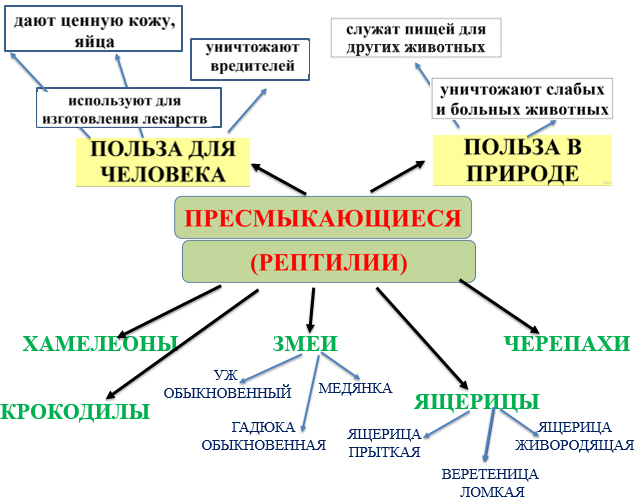 